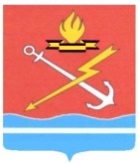 СОВЕТ ДЕПУТАТОВКИРОВСКОГО ГОРОДСКОГО ПОСЕЛЕНИЯКИРОВСКОГО МУНИЦИПАЛЬНОГО РАЙОНА ЛЕНИНГРАДСКОЙ ОБЛАСТИР Е Ш Е Н И Е от «22» июня 2023 года №17О внесении изменений и дополнений в Устав Кировского городского поселения Кировского муниципального района Ленинградской областиЗарегистрировано Главным управлением Министерства юстиции Российской Федерации по Санкт-Петербургу и Ленинградской областиДата государственной регистрации муниципального правового акта: 31.07.2023Государственный регистрационный номер муниципального правового акта: RU475091012023001Руководствуясь статьей 44 Федерального закона от 06.10.2003 № 131-ФЗ «Об общих принципах организации местного самоуправления в Российской Федерации», Федеральным законом от 21.07.2005 года № 97-ФЗ «О государственной регистрации уставов муниципальных образований», статьей 54 Устава Кировского городского поселения Кировского муниципального района Ленинградской области (далее – Устав), принятого решением совета депутатов муниципального образования «Кировск» Кировского муниципального района Ленинградской области от 25.08.2022г. № 19 «О принятии Устава Кировского городского поселения Кировского муниципального района Ленинградской области»,в целях приведения Уставав соответствие с действующим законодательством Российской Федерации,решил:Внести изменения и дополнения в Устав Кировского городского поселения Кировского муниципального района Ленинградской области, изложив их согласно приложению к настоящему решению.В 15-дневный срок направить изменения и дополнения в Устав Кировского городского поселения Кировского муниципального района Ленинградской области в Главное управление Министерства юстиции Российской Федерации по Санкт-Петербургу и Ленинградской области для государственной регистрации.После государственной регистрации изменений и дополнений в Устав Кировского городского поселения Кировского муниципального района Ленинградской области опубликовать (обнародовать) данные изменения и дополненияв официальном печатном издании «Неделя нашего города+» и на официальном сайте Кировского городского поселения Кировского муниципального района Ленинградской области в информационно-телекоммуникационной сети «Интернет» в течение 7 (семи) дней после поступления из Главного управления Министерства юстиции Российской Федерации по Санкт-Петербургу и Ленинградской области уведомления о включении сведений об изменениях и дополнениях в Устав в государственный реестр уставов муниципальных образований субъекта Российской Федерации.Отменить решение совета депутатов Кировского городского поселения Кировского муниципального района Ленинградской областиот 11 мая 2023 года № 13 «О внесении изменений и дополнений в Устав Кировского городского поселения Кировского муниципального района Ленинградской области».Настоящее решение вступает в силу со дня официального опубликования после государственной регистрации вГлавном управлении Министерства юстиции Российской Федерации по Санкт-Петербургу и Ленинградской области, за исключением п. 4 приложения к настоящему решению, который вступает в силу в день истечения полномочий действующего созыва Совета депутатов Кировского городского поселения Кировского муниципального района Ленинградской области.Глава муниципального образования		 С.И. ВорожцоваПриложениек решению совета депутатовМО «Кировск»от «22» июня 2023 № 17Изменения и дополнения в уставКировского городского поселения Кировского муниципального района Ленинградской области1. Часть 2 статьи 27.1 устава изложить в следующей редакции: «2. Староста сельского населенного пункта назначается представительным органом муниципального образования, в состав которого входит данный сельский населенный пункт, по представлению схода граждан сельского населенного пункта. Староста сельского населенного пункта назначается из числа граждан Российской Федерации, проживающих на территории данного сельского населенного пункта и обладающих активным избирательным правом, либо граждан Российской Федерации, достигших на день представления сходом граждан 18 лет и имеющих в собственности жилое помещение, расположенное на территории данного сельского населенного пункта.».2. Часть 3 статьи 27.1устава после слов«муниципальную должность» дополнить словами «, за исключением муниципальной должности депутата представительного органа муниципального образования, осуществляющего свои полномочия на непостоянной основе,».3.Пункт 1 части 4 статьи 27.1 устава после слов «муниципальную должность» дополнить словами «, за исключением муниципальной должности депутата представительного органа муниципального образования, осуществляющего свои полномочия на непостоянной основе,».4. Часть 1 статьи 34 устава изложить в следующей редакции:«1.Совет депутатов состоит из 16 (шестнадцати) депутатов, которые избираются на муниципальных выборах по четырем многомандатным избирательным округам, с числом депутатских мандатов, подлежащих распределению в каждом округе, равном четырем.».5. В части 6 статьи36 устава слова «установленной численности депутатов совета депутатов» заменить словами «числа избранных депутатов.».6. Часть первую статьи 44 устава дополнить абзацем следующего содержания: «Полномочия депутата представительного органа муниципального образования прекращаются досрочно решением совета депутатов в случае отсутствия депутата без уважительных причин на всех заседаниях представительного органа муниципального образования в течение шести месяцев подряд.».7. В части 4 статьи45 уставаисключить слово «(заместителем)».8. В части 9 статьи 48 устава слова«заместителем(заместитель)» заменить словом «заместитель».9. Часть 3 статьи 50 уставаисключить.10. Часть 5 статьи 57 устава изложить в следующей редакции: «5.Органы местного самоуправления, осуществляющие функции и полномочия учредителя,определяютцели,условияипорядок деятельностимуниципальныхпредприятийиучреждений,утверждаютихуставы,назначаютна должностьиосвобождаютотдолжностируководителеймуниципальныхпредприятийи  учреждений, заслушивает отчеты об их деятельности, осуществляют в отношении муниципальных предприятий и учреждений иные полномочия, установленные федеральными законами.Руководителимуниципальныхпредприятийиучрежденийвсрокдо1мартагода,следующегозаотчетнымпериодом,направляютв органы местного самоуправления, осуществляющие функции и полномочия учредителя, отчеторезультатахфинансово-хозяйственнойдеятельностимуниципальныхпредприятийи учреждений,которыйдолженсодержатьсистемупоказателей,отражающихимущественноеи финансовоеположениепредприятияиучрежденияирезультатыдеятельностизаотчетный период.Формапредоставленияотчетаодеятельностимуниципальныхпредприятийиучреждений определяетсяправовым актоморгана местного самоуправления, осуществляющегофункции и полномочия учредителя.  Органы местного самоуправления от имени муниципального образования субсидиарно отвечают по обязательствам муниципальных казенных учреждений и обеспечивают их исполнение в порядке, установленном федеральным законодательством.».